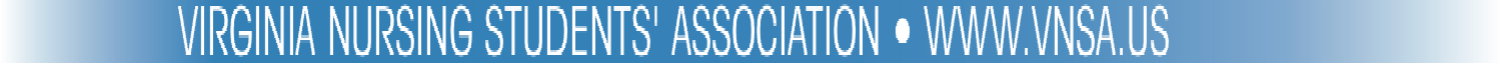 VNSA Committee ApplicationName:   	  Email:  	 School:   		 NSNA Member #:  	Year of graduation/Study:   	 GPA:  	Position applying for:Finance Committee: Assist the Treasurer in creating a yearly VNSA budget; Work with the Treasurer in developing future ideas for fundraising, as well seeing these ideas to completionConvention Committee: Assist the First Vice President in creating themes and ideas, as well as finding speakers and exhibitors for the annual convention. Assist the First Vice President in creating a budget for the convention with the Treasurer and Finance CommitteeBTN Committee: Assist the Torch director with editing of the Torch of Union or other designated press releasesAssist the Torch director  with collection of material (i.e. stories, interviews, personal nursing accounts, research)Bylaws and Policies Committee: Assist the 2nd Vice President to amend bylaws that have been motioned to a vote by a quorum of the Board of Directors Assist the 2nd Vice President to review the Bylaws in search for any ambiguity or discrepancies.Do you have any experience that you feel would be beneficial to the Board and this position?  	What do you feel you can bring to VNSA?   	Are you currently a delegate or officer of your school’s SNA?  	I _______________________acknowledge that I attend an accredited nursing school in the State of Virginia Signature ________________________ Reference (non-relative) Name/Email/Phone number:Signature  	Date:  	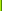 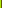 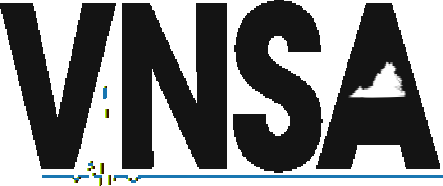 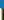 **As a committee member you must be flexible in helping all board members as the schedule and duties are constantly changing. If you have any interest in helping with a certain position during a schedule or duty change you may specify interests below.Dean or Advisor’s Signature   	  Date:  	Please sign and return this application to:vnsanominations@gmail.comorVirginia Nursing Student Associationc/o JMU School of NursingMSC 4305Harrisonburg VA 22807